PLANTILLA DE CHEQUE DE NÓMINA EN BLANCO	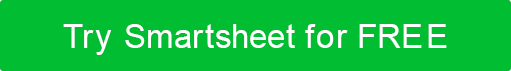 NOMBRE DEL EMPLEADOR123 Main Street, Ciudad, NY 11101 |  (987) 654-3210 |  webaddress.comNOMBRE DEL EMPLEADOR123 Main Street, Ciudad, NY 11101 |  (987) 654-3210 |  webaddress.comNOMBRE DEL EMPLEADOR123 Main Street, Ciudad, NY 11101 |  (987) 654-3210 |  webaddress.comP A Y S T U BINICIO DE PAGO DE PDFIN DE PAGO DE PDFECHA DE EMISIÓNCOMPRUEBE EL NO.P A Y S T U BE M P L O Y E E I N F O R M A T I O NE M P L O Y E E I N F O R M A T I O NE M P L O Y E E I N F O R M A T I O NE M P L O Y E E I N F O R M A T I O NNOMBRE DEL EMPLEADOID DE EMPLEADODIRECCIÓNDEPARTAMENTODIRECCIÓNFECHA DE BENEFICIOSE A R N I N G SE A R N I N G SE A R N I N G SE A R N I N G SE A R N I N G SDESCRIPCIÓN DEL PAGOHORASTASATOTALYTDSALARIO BRUTOSALARIO BRUTOSALARIO BRUTOD E D U C T I O N SD E D U C T I O N SD E D U C T I O N SN E T P A Y DESCRIPCIÓNIMPORTEYTDTOTALTOTAL DEDUCCIONESP A Y S T U BINICIO DE PAGO DE PDFIN DE PAGO DE PDFECHA DE EMISIÓNCOMPRUEBE EL NO.P A Y S T U BE M P L O Y E E I N F O R M A T I O NE M P L O Y E E I N F O R M A T I O NE M P L O Y E E I N F O R M A T I O NE M P L O Y E E I N F O R M A T I O NNOMBRE DEL EMPLEADOID DE EMPLEADODIRECCIÓNDEPARTAMENTODIRECCIÓNFECHA DE BENEFICIOSE A R N I N G SE A R N I N G SE A R N I N G SE A R N I N G SE A R N I N G SDESCRIPCIÓN DEL PAGOHORASTASATOTALYTDSALARIO BRUTOSALARIO BRUTOSALARIO BRUTOD E D U C T I O N SD E D U C T I O N SD E D U C T I O N SN E T P A Y DESCRIPCIÓNIMPORTEYTDTOTALTOTAL DEDUCCIONESP A Y S T U BINICIO DE PAGO DE PDFIN DE PAGO DE PDFECHA DE EMISIÓNCOMPRUEBE EL NO.P A Y S T U BE M P L O Y E E I N F O R M A T I O NE M P L O Y E E I N F O R M A T I O NE M P L O Y E E I N F O R M A T I O NE M P L O Y E E I N F O R M A T I O NNOMBRE DEL EMPLEADOID DE EMPLEADODIRECCIÓNDEPARTAMENTODIRECCIÓNFECHA DE BENEFICIOSE A R N I N G SE A R N I N G SE A R N I N G SE A R N I N G SE A R N I N G SDESCRIPCIÓN DEL PAGOHORASTASATOTALYTDSALARIO BRUTOSALARIO BRUTOSALARIO BRUTOD E D U C T I O N SD E D U C T I O N SD E D U C T I O N SN E T P A Y DESCRIPCIÓNIMPORTEYTDTOTALTOTAL DEDUCCIONES